09.04.2021 года студенты от ГБПОУ «Кинельский государственный техникум» участвовали в Областных финальных соревнованиях по волейболу среди обучающихся учреждений профессионального образования Самарской области в зачет областной спартакиады, участвовали юноши и девушки.По итогам соревнований девушки заняли 4 место из 9 команд, юноши 8 место из 10 команд.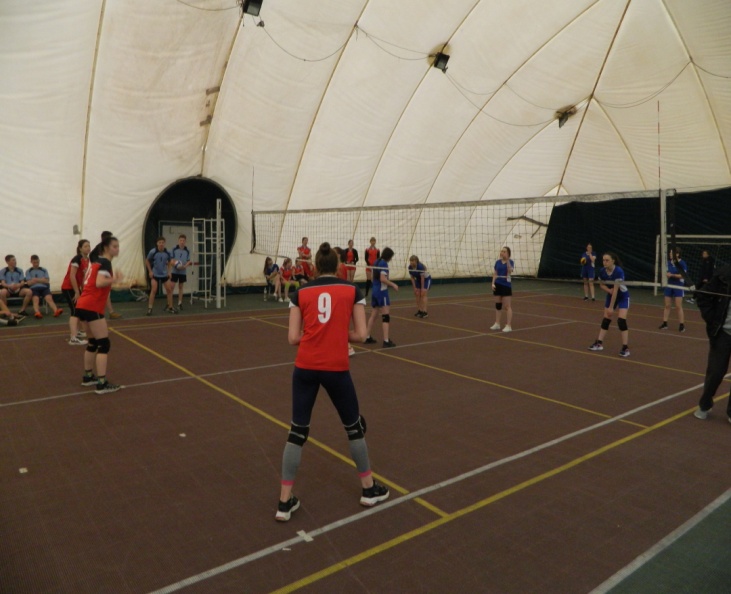 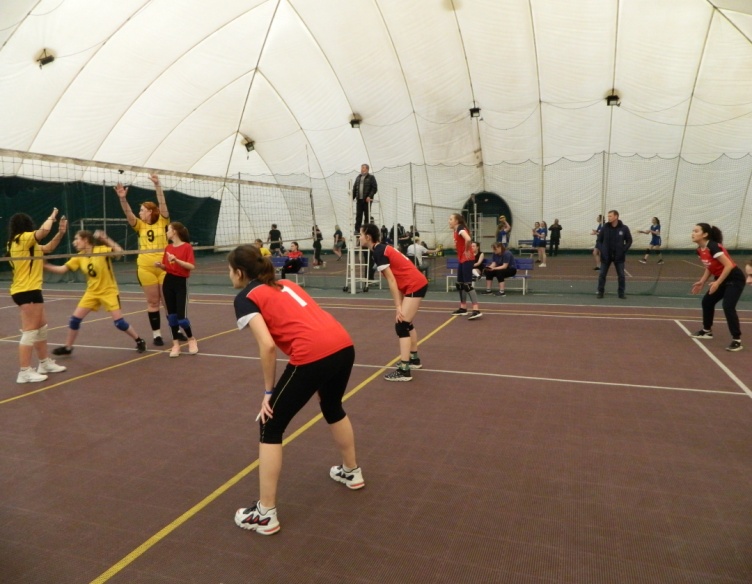 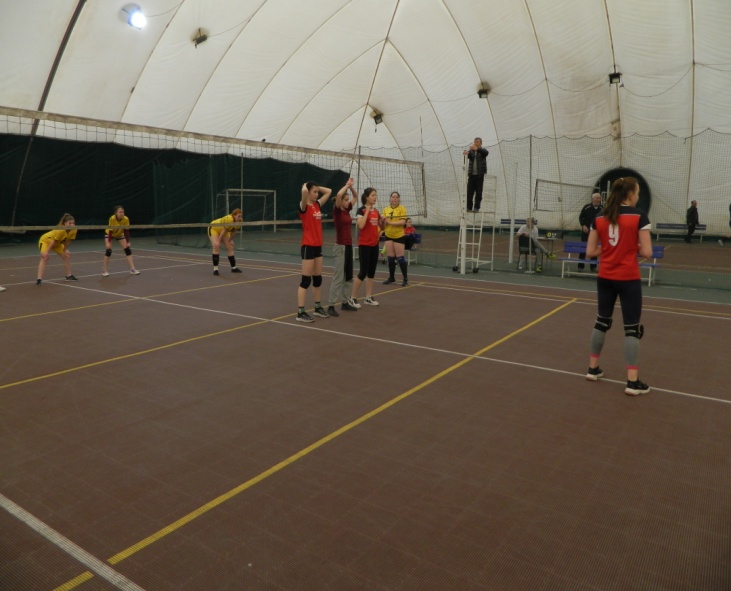 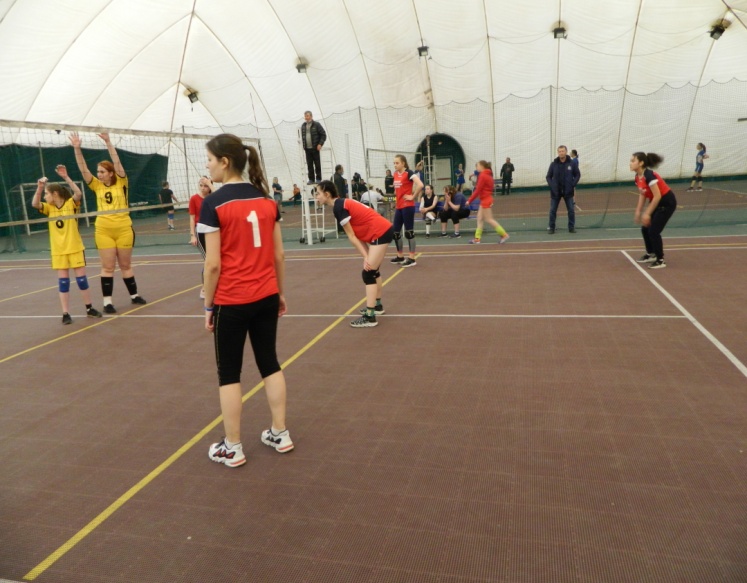 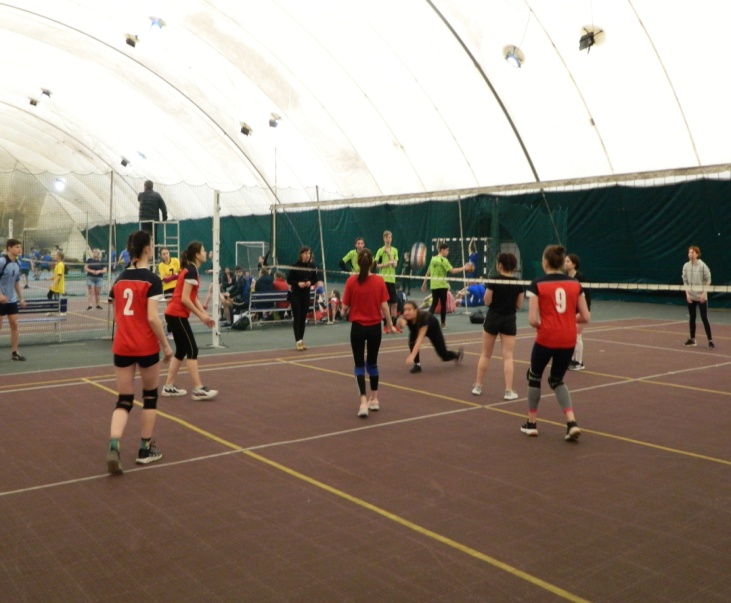 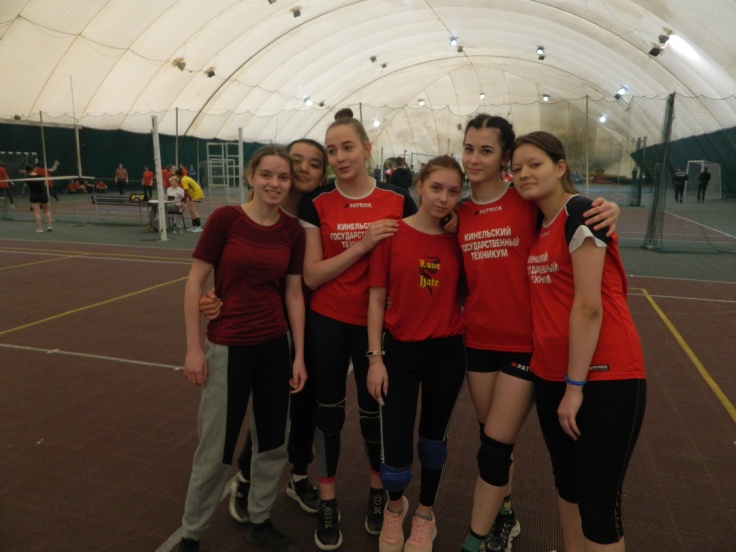 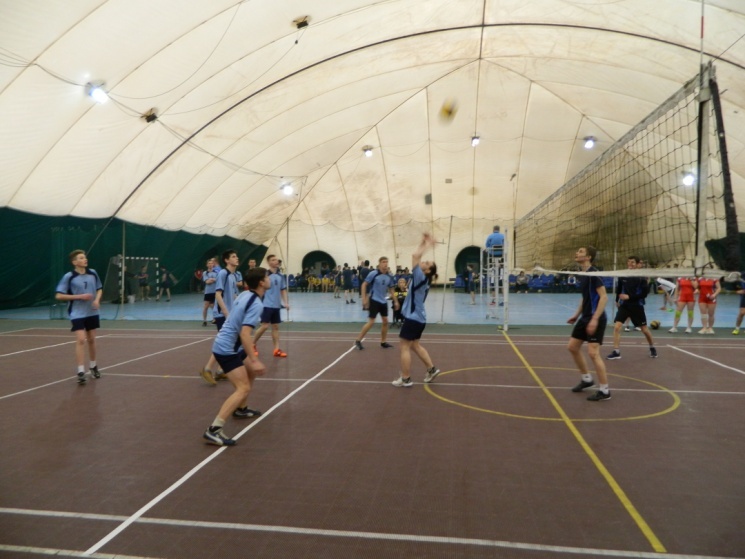 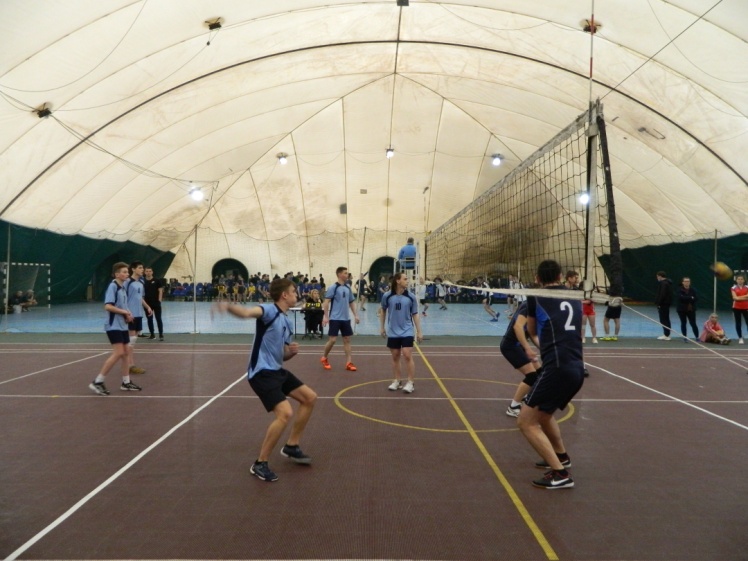 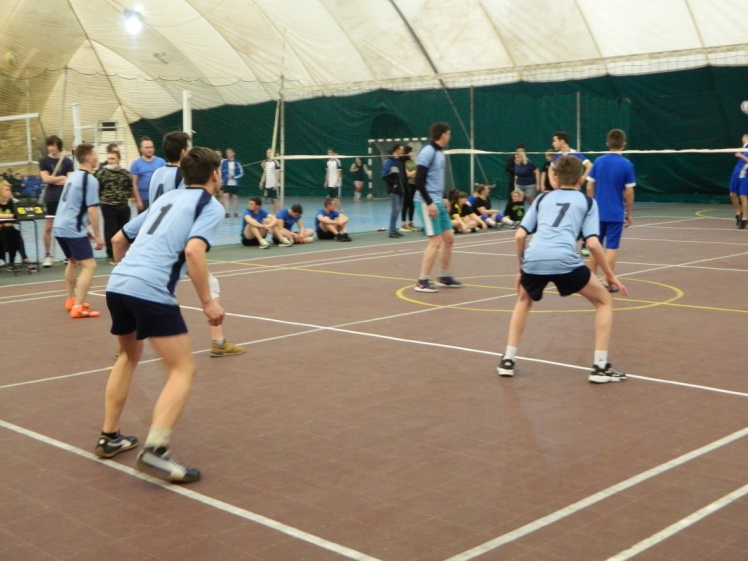 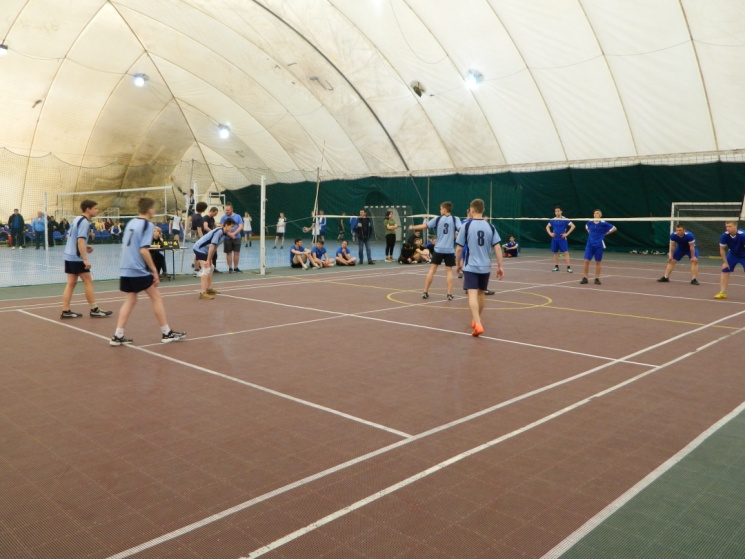 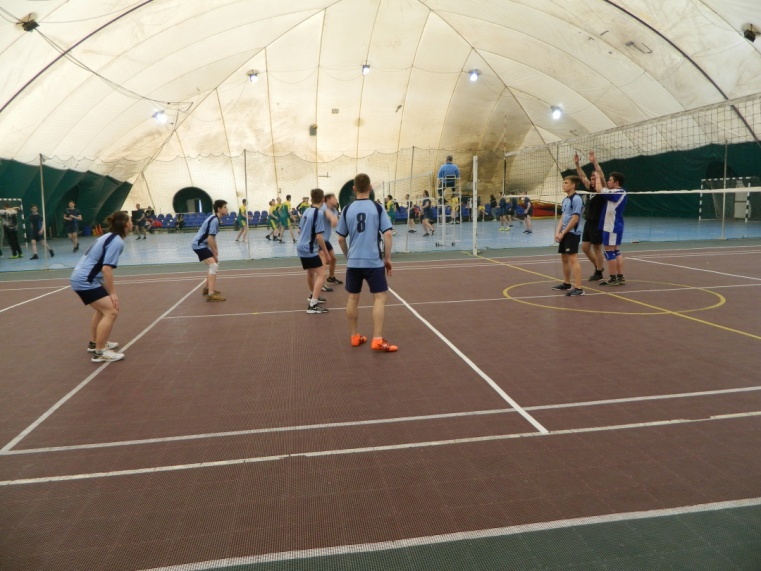 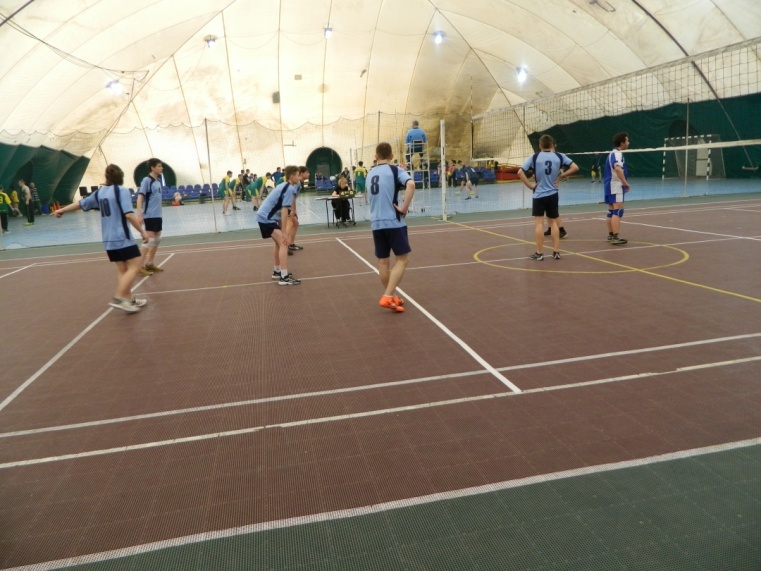 